STEM: Wiskunde: De tijd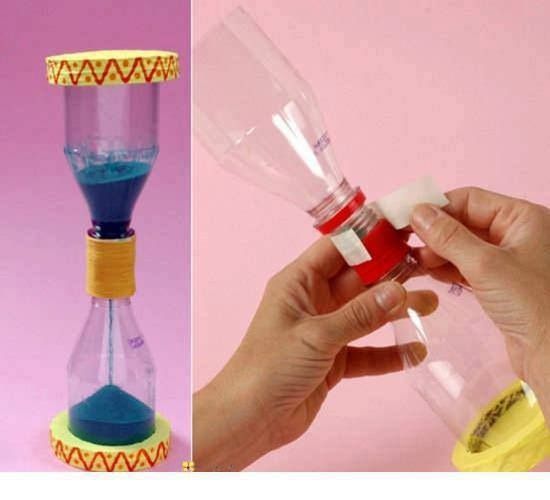 Tijd zandloperMeet met een timer hoelang het duurt voor de zandloper volledig leeg loopt. Noteer deze tijd in seconden. 1 zandloper = ………… seconden (s)Snelheid bepalen (km/u)Opdracht 1: Lopen -> afstand 10 meterHoe ver je bent geraakt binnen de tijd van de zandloper? …… x 10 meter =  ………………meter Maak gebruik van onderstaande verhoudingstabel om jouw afstand en tijd om te zetten naar snelheid. We maken hiervoor gebruik van de regel van 3. (3600 s = 1 u)Nu kennen jullie de snelheid in m/u, maar we willen de snelheid kennen in km/u.	Met welke snelheid heb je de opdracht uitgevoerd? ………………………………… km/u
Opdracht 2: Fietsen -> afstand 20 meterHoe ver je bent geraakt binnen de tijd van de zandloper? …… x 20 meter =  ………………meter Maak gebruik van onderstaande verhoudingstabel om jouw afstand en tijd om te zetten naar snelheid. We maken hiervoor gebruik van de regel van 3. (3600 s = 1 u)Nu kennen jullie de snelheid in m/u, maar we willen de snelheid kennen in km/u.	Met welke snelheid heb je de opdracht uitgevoerd? ………………………………… km/uOpdracht 3: Bijtrekpas -> 10 meterHoe ver je bent geraakt binnen de tijd van de zandloper? …… x 10 meter =  ………………meter Maak gebruik van onderstaande verhoudingstabel om jouw afstand en tijd om te zetten naar snelheid. We maken hiervoor gebruik van de regel van 3. (3600 s = 1 u)Nu kennen jullie de snelheid in m/u, maar we willen de snelheid kennen in km/u.	Met welke snelheid heb je de opdracht uitgevoerd? ………………………………… km/uMeter (m)………………Tijd (s)……13600Meter (m)Kilometer (km)Meter (m)………………Tijd (s)……13600Meter (m)Kilometer (km)Meter (m)………………Tijd (s)……13600Meter (m)Kilometer (km)